SEBASTIEN KOR STATSur toi personnellement : 1.     Pour toi, le football c’est : C’est facile^^ 2.     Club(s) précédent(s) : ESB3.     Le plus haut niveau auquel tu as joué : Régional4.     Depuis quand es-tu au club : Depuis tout petit avec quelques absences...5.     Poste que tu occupes sur le terrain : Milieu de terrain   6.     Le poste que tu aimerais jouer : milieu de terrain7.     Le meilleur joueur du monde à ton poste : Iniesta    8.     Un geste de superstition : toucher les corones à ( crédit agricole ) avant le match.9.     Ton geste technique préféré : le contrôle poitrine
10.   Ton club préféré : Fcna et le barca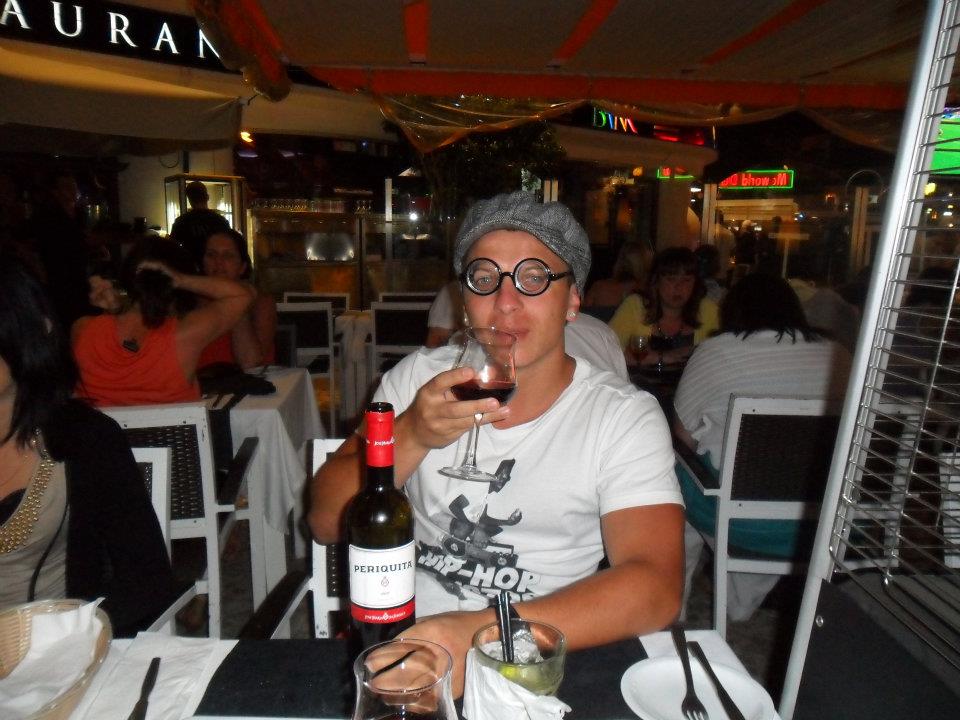 11.   Ton joueur préféré : Iniesta
12.   Ton entraineur préféré : Denoueix
 Dans les vestiaires de l’ESB : 13.   Le plus en retard : Ytasse14.   Le plus chambreur : ?
15.   Le Mr Prout : Xavier16.   Le moins attentif : Moussa17.   Le plus trainard : Dany18.   Le plus bringueur : Camille et  Roro
 Sur le terrain :19.   Le plus technique : Arthur20.  Le plus rapide : Ytasse21.   La plus grosse charrette : Yohan petit
22.  Le plus réaliste devant le but : sûrement pas Arthur^^ 23.  Le plus « tireur de pigeons » : Jeremy lubin
24.  Le plus râleur : Sans hésitation mimi de la cfdt... 25.  Le plus fragile : Ytasse26.  Le meilleur joueur sur le terrain : difficile de faire un choix car le groupe senior de belleville à pas mal de bon joueurs avec chacun des qualités différentes, mais je dirais ARTHUR a en devenir...
 Questions bonus :27.  Le meilleur supporter : Je dirais Alain pour toutes ces années au service du club.
28.  Le meilleur « GLAND’OR » : Vladoche29.  Ton meilleur souvenir au club : Comment oublier les années " Benjamin " avec serge et Nico et cette saison en dds. On avait une belle petite équipe, de loin le meilleur souvenir.30.  Décris L’ESB en un mot : Apéro